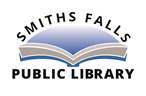 AGENDASMITHS FALLS PUBLIC LIBRARY BOARDJune 9, 2020LOCATION: ZOOM CONFERENCE TIME: 6:00 p.mADJOURNMENT: 7:00 p.mCall to OrderApproval of the agenda Minutes of May 12th, 2020Business Arising from the MinutesDisclosure of Monetary Interest CorrespondenceReport from Chair: Covid 19 and Declaration of Emergency Re-opening planHealth and Safety Municipal Update  Summer Children’s Program Report from the Marketing Committee New Business Next Meeting Sept. 8th 2020 Adjournment 